RESUME                                                               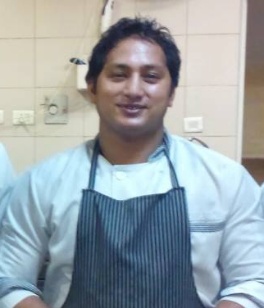 ARUN RAWAT   Email: arunrawat088@gmail.comM. No. : 7895241110
CAREER OBJECTIVE:Enthusiastic and hardworking culinary professional looking to work as a DCDP (Chinese) with a view of enhancing culinary knowledge and skills while contributing to the success of the business.EDUCATION : 
-   Bachelor of Hotel Management & Catering Technology (BHMCT) from HNB        Garhwal University (Central University),     Srinagar Garhwal (UTTRAKHAND).-   Completed 12th from NIOS, Srinagar Garhwal (UTTRAKHAND).-   Completed 10th from SGRR public school, Srinagar Garhwal (UTTRAKHAND).Highlights of Qualifications: 
   -   Working in fast paced catering environment.
   -   Knowledge of operations of food preparation kitchen equipments.
   -   Operational knowledge of cooking methods and food ingredients.
   -   Good understanding of ingredients measuring and mixing techniques. 
   -   Understanding of measuring, weighing and mixing food ingredients.
   -   Ability to follow given instructions and even take initiative in kitchen activities. 
   -   Ability to work in team and perform all tasks as given by Head Chef.
PROFESSIONAL EXPERIENCE: Dcdp (chinese)Grill and bar restaurant Dehradun Dcdp (Chinese)GTR restaurant,  Bright hospitality chandigarh, INDIAJuly 2018 – 2019Commi1 (Chinese)BrysFort, Jaisalmer (Rajasthan), INDIAOctober 2017- June 2018Commi2 (Chinese)BrysFort, Jaisalmer (Rajasthan), INDIAFebruary 2015- September 2017Commi3 (Continental, Chinese)
Hyphene, Merrut (UP) , INDIA
April 2014 - January 2015Summary of positionPerforms basic cooking functions within all galleys on board which involves buffet preparation and plate presentation in banquet and a la carte style. Maintains the line’s high culinary standard.Primary Responsibilities -   Support the DCDP, line chefs as well as other kitchen employees in food           Production.Assist kitchen staff in maintaining high cuisine standards for function clients as well    as delegates. -    Assists the chefs in the production of different foods.Assists the chef in ensuring that health and safety standards are upheld in the kitchen.Assists to set-up of breakfast, lunch, and dinner service lines and to ensure that menu items are re-supplied as deemed necessary.TRAININGS:Organisation 	:	park palaza (Ludhiana) Role                :	Trainee.Duration    	:	20 weeksDepartment	:	All DepartmentOrganisation  :	 Park Palaza (New Delhi ) Role                :     	Trainee.Duration        	:	 20 weeksDepartment	:	food production STRENGTH:      -     In possession of a pleasant personality complement with a caring and responsible                attitude.Self motivated, focused and dedicated.Good Managerial and interpersonal skills.Good communication skills.Willingness to learn.Willing to take responsibilities. PERSONAL DETAIL:Date of birth               : -   19th October1988Language Known       : -   English, Hindi.Hobbies                       : -   cooking, creative writing, Socializing with Friends. Email id                      : -   arunrawat088@gmail.com I hereby declare that above furnished details are true to the best of my knowledge.